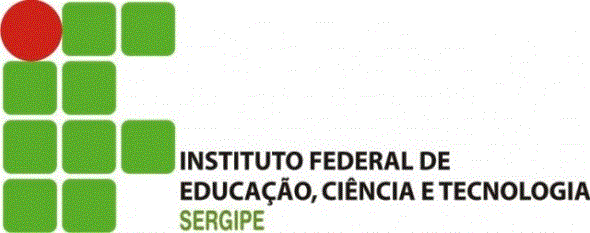 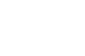 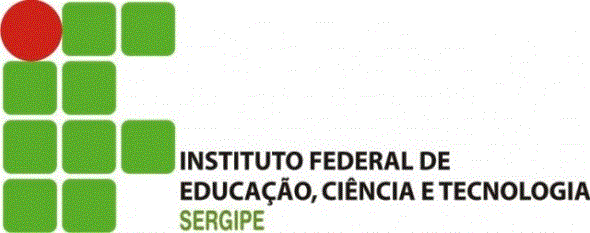 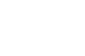 REQUERIMENTO DE PROGRESSÃO FUNCIONALDADOS DO(A) REQUERENTEPROGRESSÃO*Observação: iniciar as avaliações, somente, após o cumprimento do interstício avaliativoDOCUMENTAÇÃO OBRIGATÓRIAFUNDAMENTAÇÃO LEGALLocal: _______________________, Data: ______/______/___________________________________________________________________Assinatura do RequerenteNome:Nome:SIAPE:Cargo: Cargo: Cargo: Unidade de Exercício/Lotação:Unidade de Exercício/Lotação:Unidade de Exercício/Lotação:Telefone: (     ) E-mail:E-mail:Interstício Avaliativo: _____/______/______ a _____/______/______*Data da Avaliação: _____/_____/_____Progressão da Classe/Nível/Padrão: _________________ para a Classe/Nível/Padrão: ____________________Progressão da Classe/Nível/Padrão: _________________ para a Classe/Nível/Padrão: ____________________I- Formulários de avaliação, devidamente, preenchidosProfessor do Ensino Básico, Técnico e Tecnológico- Lei nº 12.772/2012- Resolução n° 76/2014/CS/IFSTécnico Administrativo em Educação- Lei n° 11.091/2005- Resolução n° 45/2016/CS/IFS